Vereinigter PapierfachverbandMünchen e.V.Landesgruppe Schweiz/Südbaden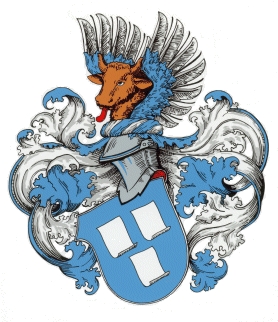 MitgliederverzeichnisMärz 2018Änderungen im Mitgliederverzeichnis bitte an das Sekretariat des VPM Landesgruppe Schweiz/Südbaden,Frau Irina Ober, Rte de Saint-Aubin 65, CH-1564 Domdidier, melden.Vielen Dank.Legende:	A	=	Altenburg	Bak	=	BA Karlsruhe	Dar	=	Darmstadt	Gra	=	Graz	Gre	=	Grenoble	Hi	=	Helsinki	K	=	Köthen	M	=	München	UPC	=	Terrassa / E	V	=	VorstandOrdentliche MitgliederM		André Karin	CH	6333	Hünenberg See	Langholzstrasse 5Gre		André Sylvain	CH	6333	Hünenberg See	Langholzstrasse 5M		Bareiss Hans-Jörg	CA	KOM 2KO	Minden,Otario	26 Windover DriveM		Bernhart Werner J.	CH	4144	Arlesheim	In den Hagenbuchen 2M		Betz Günter	CH	4805	Brittnau	Schürbergstrasse 17Gre		Bill Robert	CH	3066	Stettlen	Aeschiweg 4M		Bley Lydia	CH	3114 	Wichtrach	Bergacker 23M		Boeni Leo	CH	4147	Aesch	Amselweg 7M		Breidenstein Paul Albert	CH	8907	Wettswil	Eggstrasse 15M		Dobay Lajos	CH	4600	Olten	Ziegelfeldstrasse 73M		Drechsel Joachim	CH	4654	Lostorf	Küferweg 21M		Egger Rudolf	CH	4657	Dulliken	Kreuzweg 40M		Fluehler Ulrich	I	36015	Schio (VI)	Via Roccoletto 23M	V	Franke Stefan	D	35037	Marburg	Friedrich-Naumann-Str.1M		Friederich Helmut	CH	8635	Dürnten	Kirchbergstrasse 14K		Gassmann Silvan	CH	6006	Luzern	Hünenbergstrasse 50M		Gerteiser Norbert	CH	4853	Riken	Säliweg 7M		Grasser Walter	CH	6205	Eich	Eichhofstrasse 14M		Haas Ludwig	D	77704	Oberkirch	Untere Maien 37M		Haller Klaus-Dieter	CH	8967	Widen	Dorngasse 53M		Heim Albert	CH	7206	Igis	Hirschengasse 20M		Heinzmann Wolfgang	CH	4587	Aetingen	Sonnhalde 9M		Honig Adrian	D	88048	Friedrichshafen	Birhuhnweg 1M		Hurst Karl-Heinz	CH	4573	Lohn-Ammannsegg	Längackerstrasse 3M		Jäger Michael	CH	8041	Zürich	Frymannstrasse 24Gre		Junginger Stéfan	D	76530	Baden-Baden	Beim weissen Weg 6M		Kohler Hans Rudolf	CH	4616	Kappel	Gassacker 4M		Köster Hans-Heinz	CH	6314	Unterägeri	Pflegeheim ChlösterliGra		Kroismayr Gerhard	CH	8488	Turbenthal	Sonnenbergstrasse 24M		Küpper Gerhard R.	D	73434	Aalen 1	Nägeleshofstrasse 42M		Lambrecht Gerhard	D	88273	Fronreute	Biegenburg 33Gre		Latouche-Hallé Stéphane	CH	6317	Oberwil bei Zug	Widenstr. 20aDar		Lauter Jonas	CH	3074	Muri bei Bern	Gartenstrasse 16M		Leu Kaspar	CH	6060	Sarnen	Sonnenbergstrasse 29M		Lex Rainer	D	89616	Rottenacker	Reichertstr. 30	Limacher Hans-Peter	CH	6006	Luzern	Hünenbergstrasse 15		Lippl Hermann	CH	8750	Glarus	Schiltstrasse 21M		Maisch Rolf	CH	6033	Buchrain	Rütiweidhalde 14Gra		Mehmann Ruedi	CH	4222	Zwingen	Kleebodenweg 10M		Messmer Peter	D	88284	Mochenwangen	Sportplatzweg 22		Michel Jörg	CH	6006 	Luzern	Rigistrasse 63M		Moerler Wolfgang	CH	4562	Biberist	Stockhornweg 3M		Möri Walter	CH	4614	Hägendorf	Langenbruckstrasse 7M		Müller Hans-Peter	CH	6330	Cham	Bergackerstrasse 16Dar		Müller, Dr. Peter	CH	6414	Oberarth	Mühlefluo 23aM		Musaev Erik	D	72250	Freudenstadt	Haydenstrasse 8M		Odermatt Edwin	CH	6033	Buchrain	Unterdorfweg 3M	V	Oste Susanne	CH	4054	Basel	Bristenweg 6M		Pieper Christian	CH	6215	Beromünster	Herlisbergstrasse 26Bak		Pizza Marco	CH	4562	Biberist	Herrenweg 7M		Portner Hansruedi	CH	2016	Cortaillod	Rue des Vergers 1M		Rapp Horst Udo	CH	4800	Zofingen	Eisengrubenweg 17UPC	Rebullida Jaime	CH	3204	Rosshäusern	Stationsstrasse 78M		Reinert Rolf	CH	4563	Gerlafingen	Dahlienstrasse 25M		Richter Max S.	CH	5452	Oberrohrdorf	ChellerächerM		Ripke Evelyn	CH	4500	Solothurn	Hauptgasse 11M	V	Rohé Ramon	CH	5034	Suhr	Zollweg 21M		Ruck Jürgen	D	83737	Irschenberg	Bäckerleiten 12M	V	Schäfer Simon	CH	5062	Oberhof	Im Mösli 341M		Scherrer Reto	CH	6035	Perlen	Haslirainring 9M		Schircks Ekkehard	CH	7000 	Chur	Nordstrasse 10M		Schmid Arnold	CH	8810	Horgen	Zugerstrasse 131M		Schmid Harald	CH	4534	Flumenthal	Hubelweg 24M		Scholz Daniel	D	51789	Lindlar	Rundweg 12		M		Semadeni Bernardo	CH	8832	Wollerau	Seeblick 3M		Seydel Franz-Ulrich	CH	4710	Balsthal	Hofmattweg 30	Steiner Karl	CH	8142	Uitikon-Waldegg	Uetlibergstrasse 25		Stock Andreas	CH	7206	Igis	Trittweg 10M		Stolz Robert	CH	6280	Hochdorf	Mülirain 2bDar		Thomala Markus	CH	6044	Udligenswil	Chräi 4A	V	Tiller Ansgar	CH	5636	Benzenschwil	Hüselerstrasse 9M		Uecker Andreas	CH	8856	Tuggen	Ulmenweg 3BM		Von Malottki Karsten	CH	3427	Utzenstorf	Hasenmattstrasse 130		Voss Dennis	CH	3067	Boll	Stämpbachpark 2M		Wankmüller Siegfried	CH	1223	Cologny	Plateau de Frontenex 9BM		Widmer Hansuli	CH	4665	Oftringen	Gishalde 10M		Wiktorin Daniel	D	72348	Rosenfeld	Panoramastrasse 29M		Wombacher Burkhard	CH	4710	Balsthal	Geissgässli 12M		Wyss Wilhelm	CH	3072	Ostermundigen	Bernstrasse 162Fördernde MitgliederArchroma GmbH	CH	4153	Reinach	Neuhofstr.11Herr Dr. Manfred HahnBASF SE, E-EPE/SE	D	67056	Ludwigshafen	Carl-Bosch-Str. 38Herr Matthias LangHeimbach Switzerland AG	CH	4603	Olten	Solothurnerstrasse 65Herr Mario HarscheidtHuntsman P&A Wasserchemie GmbH	D	47198	Duisburg	Dr. Rudolf-Sachtleben-Str. 4Herr NierhoffHerr Tobias NemitzHuyck Wangner Austria GmbH	A	2640	Gloggnitz	Huyckstrasse 1Herr Christian KüberlHuyck Wangner Germany GmbH	D	72760	Reutlingen	Föhrstrasse 39Herr Christian KüberlKolb Distribution Ltd.	CH	8908	Hedingen	Maienbrunnenstrasse 1Frau Jolanda KohlerNalco Schweiz GmbH	CH	4153	Reinach	Kägenstrasse 10Herr Beat KündigOmya (Schweiz) AG	CH	4665	Oftringen	Baslerstrasse 42Herr Ramon RohéPerlen Papier AG	CH	6035	Perlen	Perlenring 1Herr Klemens GottsteinErnst Sander AG	CH	6330	Cham 2	Hinterbergstrasse 18Herr J. KollerSchibli Handels AG	CH	6373	Ennetbürgen	Hegglistrasse 13Frau Marlene ZenhäusernServophil AG	CH	6331	Hünenberg	Dorfstrasse 29Herr Dr. Frank Dürkes